Številka: 110-4/2022Datum:      PRIJAVA NA JAVNI NATEČAJ ZA DELOVNO MESTO OBČINSKI REDAR V MIR – februar 2022Osebni podatki:2.) Izobrazba (izpolnite podatke o vseh izobrazbah, ki ste jih pridobili):*Prosimo, da izpolnite podatke o vseh ravneh izobrazbe, ki ste jih pridobili (glej tabelo spodaj)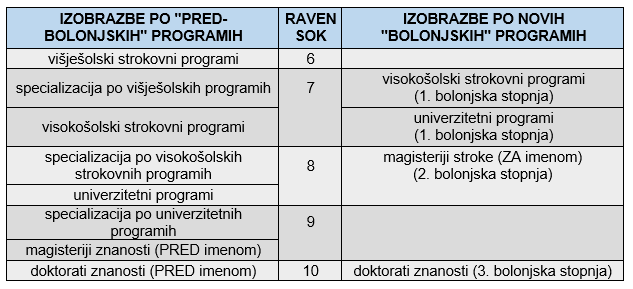 3.) Zaposlitve (navedite vse svoje zaposlitve v kronološkem vrstnem redu od trenutne oz. zadnje do prve):4.) Funkcionalna znanja:Opravljeni izpiti:b) Delo z računalnikom:c) Znanje tujih jezikov :d) Druga znanja in veščine:5.) Razlogi zaradi katerih ste se odločili, da kandidirate za razpisano delovno mesto:6.) Kratek življenjepis:7.) Priloge (navedite kaj prilagate vlogi):S podpisom soglašam, da lahko občina osebne podatke obdeluje z namenom izvedbe postopka javnega razpisa za to prosto delovno mesto. Občina bo hranila in varovala osebne podatke skladno z roki, določenimi v klasifikacijskem načrtu občine, in na primeren način, tako da ne bo prišlo do morebitnih neupravičenih razkritij podatkov nepooblaščenim osebam. Občina bo omogočila obdelavo oziroma posredovanje osebnih podatkov izključno naslednjim pooblaščenim uporabnikom (pooblaščeni zaposleni občine, pooblaščene osebe, ki obdelujejo osebne podatke pri pogodbenem obdelovalcu  občine, osebe, ki izkažejo pooblastilo za dostop do osebnih podatkov v okviru zakona oziroma podzakonskih predpisov). Seznanjen/a sem, da imam glede osebnih podatkov, ki se nanašajo name, pravico seznanitve, dopolnitve, popravka, omejitve obdelave, izbrisa, prenosljivosti in ugovora (vključno s pravico do pritožbe pri Informacijskem pooblaščencu in sodnim varstvom pravic).Podrobnejše informacije o tem, kako občina ravna z osebnimi podatki, so na voljo na preko kontaktnih podatkov pooblaščene osebe za varstvo osebnih podatkov: e-pošta: ines.dvorsak@jesenice.si.siPodpis kandidata:_________________________________IZJAVA O IZPOLNJEVANJU POGOJEVSpodaj podpisani/-aIME IN PRIIMEK: 		____________________________________EMŠO:			____________________________________Stalno prebivališče:	____________________________________Začasno prebivališče:	____________________________________Državljanstvo:		____________________________________izjavljam, da:so vsi podatki, ki sem jih navedel/la v vlogi za zaposlitev in na tem obrazcu, resnični, točni in popolni;sem državljan/ka Republike Slovenije;izpolnjujem pogoje glede delovnih izkušenj;izpolnjujem pogoje glede zahtevane izobrazbe;izpolnjujem pogoj glede znanja uradnega jezika; izpolnjujem pogoj glede znanja uporabe računalnika;imam opravljen vozniški izpit B kategorije;nisem bil/a pravnomočno obsojen/na zaradi naklepnega kaznivega dejanja, ki se preganja po uradni dolžnosti;nisem bil/a obsojen/a na nepogojno kazen zapora v trajanju več kot šest mesecev;zoper mene ni vložena pravnomočna obtožnica zaradi naklepnega kaznivega dejanja, ki se preganja po uradni dolžnosti.Hkrati izrecno dovoljujem in soglašam, da za namen tega natečajnega postopka Občina Jesenice pridobi podatke iz uradnih evidenc.Kraj in datum:_________________				_________________________								(podpis)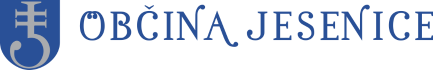 Cesta železarjev 6, 4270 Jesenice T: 04 58 69 200E: obcina.jesenice@jesenice.siwww.jesenice.siIme:Priimek:Datum rojstva:Stalni naslov: (ulica, številka, poštna številka, kraj)Naslov za vročanje pošte, če je drugačen od stalnega:Telefonska številka:Elektronski naslov:Naziv ustanove, pri kateri je bila izobrazba pridobljenaPridobljeni naziv Datum zaključka (dan/mesec/leto)Raven  izobrazbe (po Zakonu o slovenskem ogrodju kvalifikacij – SOK)12345Trenutna oz. zadnja zaposlitevTrenutna oz. zadnja zaposlitevNaziv in naslov delodajalca:Obdobje zaposlitve:Naziv in naslov delodajalca:Od (dan/mesec/leto):         Do (dan/mesec/leto):Skupaj (let / mesecev): Naziv delovnega mesta:  Naziv delovnega mesta:  Zahtevana stopnja izobrazbe: Zahtevana stopnja izobrazbe: Opis del in nalog:Opis del in nalog:Vrsta dela (delovno razmerje, pogodba o delu, avtorska pogodba, študentsko delo…):  Vrsta dela (delovno razmerje, pogodba o delu, avtorska pogodba, študentsko delo…):  Prejšnja zaposlitevPrejšnja zaposlitevNaziv in naslov delodajalca:Obdobje zaposlitve:Naziv in naslov delodajalca:Od (dan/mesec/leto):         Do (dan/mesec/leto):Skupaj (let / mesecev): Naziv delovnega mesta:  Naziv delovnega mesta:  Zahtevana stopnja izobrazbe: Zahtevana stopnja izobrazbe: Opis del in nalog:Opis del in nalog:Vrsta dela (delovno razmerje, pogodba o delu, avtorska pogodba, študentsko delo…):  Vrsta dela (delovno razmerje, pogodba o delu, avtorska pogodba, študentsko delo…):  IzpitDatum1Obvezno usposabljanje za imenovanje v naziv2Preizkus znanja za vodenje in odločanje v prekrškovnem postopku3Preizkus znanja za opravljanje nalog občinskega redarstva in uporabo pooblastil občinskega redarja4Vozniški izpit B kategorije5osnovnosrednjeodličnoWord☐☐☐Excel☐☐☐PowerPoint☐☐☐Lotus Notes☐☐☐SPIS☐☐☐Drugo: ☐☐☐Jeziktekočedobroosnovno☐☐☐☐☐☐☐☐☐